Mathématiques 8Fiche 2 - Ajouter et Soustraire les nombres entiers positifs et négatifsAjouter ou Soustraire les questions suivantes SANS une calculatrice.  Il faut aussi dessiner les jetons dans l’espace montrer.  Montrez tout votre travail. 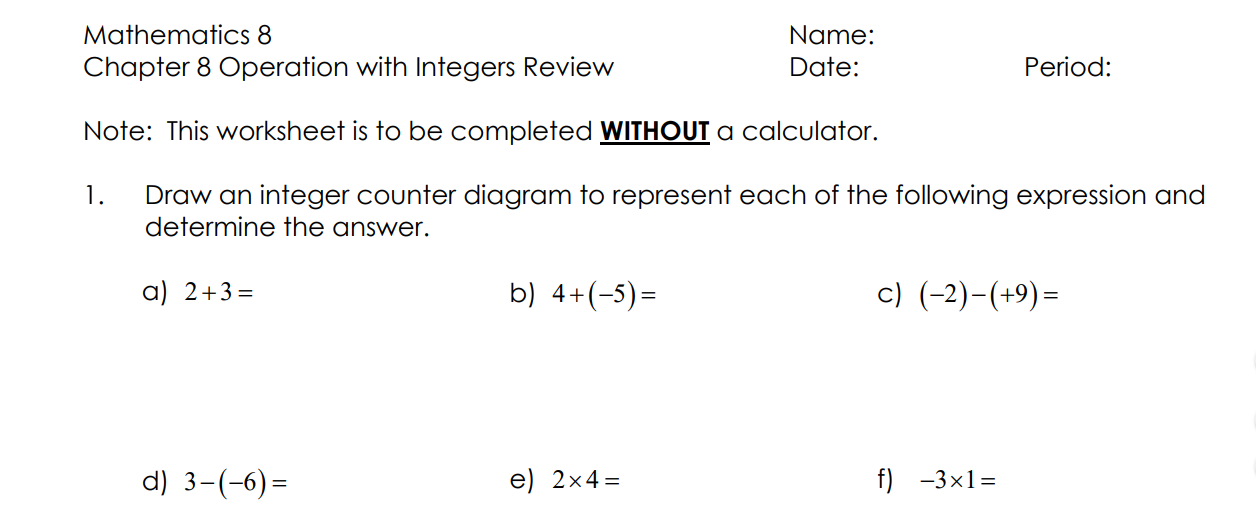 Évaluez ces expressions sans calculatrice (Suggestion (1): détermine où tu commences sur un droite numérique et (2) détermine si le nombre va augmenter et diminuer).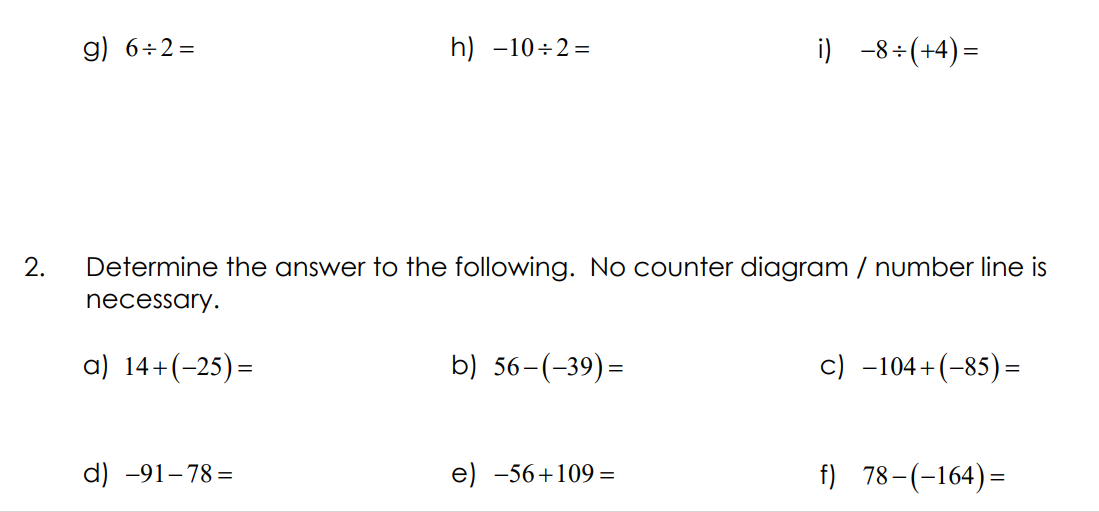 